新型コロナウイルス感染が広がりはじめた2020年4月に、NPO等に対するその影響と対応についてアンケートを実施し、その結果を公開しました。前回のアンケート調査から1年が経過しましたので、改めて現時点での活動への影響と対応についてお聞かせください。　　　　　　　　　　　　　　　　　　今回のアンケート調査も、新型コロナウイルス感染拡大の影響と対応、SDGsへの取り組み状況、防災および災害時の活動、その他法人運営に関する項目の大きく４つの状況についてお尋ねします。いただいた回答は集計の上、結果（団体名は除く）を当センターのホームページで公開し、広く情報共有することで支援活動に活かすとともに、皆様の今後の活動にご活用いただければと考えておりますので、お手数をお掛けしますがご協力よろしくお願いいたします。また、コロナ禍で従来の活動が難しくなっている団体の皆さまの相談をお受けする「コロナに負けない！地域づくり相談窓口」を倉吉パープルタウン２階のセンター内に設置しておりますので、お気軽にご相談ください。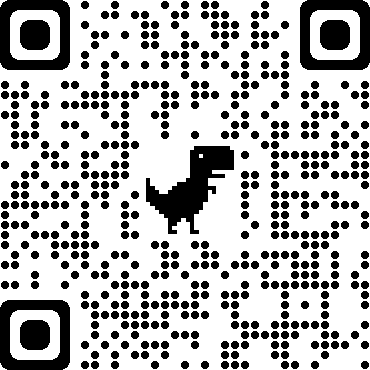 回答方法は、電子メール、ＦＡＸ、ウェブフォーム、郵送のいずれかでお願いします。（ＦＡＸでご回答いただく場合は、両面の送信をお願いします）＊以下、あてはまる項目に、☑ をつけてください。【１】新型コロナウイルス感染拡大による影響についてお尋ねします　　　　　　　　　　　　　　　　　　　　　　　　　＜活動への影響と対応＞１．令和2年の1年間における新型コロナウイルス感染拡大により、あなたの団体の活動や事業、利用者等に影響が出ていますか。 □ア．現在影響が出ている □イ．今後影響が出ると思う □ウ．当面影響は出ないと思う □エ．わからない ２．「設問１」で「ア」 を選択された方にお尋ねします。具体的な影響の内容について教えてください。（複数回答可） □ア．イベント・講座等の中止・延期、施設の閉所等 □イ．イベント・講座等の実施方法や施設の運営方法の変更 □ウ．イベント・講座等の参加者、施設の利用者等の減少 □エ．イベント・講座等の参加者、施設の利用者等の増加 □オ．有料サービス・商品等の売上・受注の減少 □カ．商品・有料サービス等の売上・受注の増加 □キ．活動・事業を行うためのスタッフ確保の困難 □ク．物品・食材等の不足、入手の困難 □ケ．その他 ３．「設問２」の回答について、具体的に教えてください。４．「設問２」の回答について、工夫していること、新たなルールづくり、受けた支援等あればご記入ください。 ＜組織運営や法人経営への影響＞５．令和2年の1年間における新型コロナウイルス感染拡大により、あなたの団体の組織の運営や法人経営に影響が　　出ていますか。□ア．現在影響が出ている □イ．今後影響が出ると思う □ウ．当面影響は出ないと思う □エ．わからない ６．「設問５」で「ア」 を選択された方にお尋ねします。具体的な影響の内容について教えてください。（複数回答可） □ア．理事会・総会等の実施 □イ．事業報告書、等、各種報告事務 □ウ．人件費の支払い □エ．固定費の支払い □オ．スタッフの確保 □カ．その他 ７．「設問６」の回答について、具体的に教えてください。８．「設問６」の回答について、工夫していること、新たなルールづくり、受けた支援等おればご記入ください。 ＜支援制度の活用＞※皆様の活動に関わる新型コロナウイルス感染拡大に対応した支援策や制度の緩和策等は、当センターのホームページでも情報提供しています。http://tottori-katsu.net/pickupbana/tetorimatomecovid-19/９．これまでに活用した制度を教えてください。（複数回答可）□ア．コロナに負けない！とっとり絆事業補助金（鳥取県県民参画協働課）□イ．新型コロナウイルス感染拡大予防対策推進事業補助金（鳥取県くらしの安心推進課）□ウ．新型コロナ克服緊急応援金（鳥取県くらしの安心推進課）□エ．アートの灯を守る！とっとりアート支援事業補助金（鳥取県文化政策課）□オ．鳥取型「新たな生活様式」に即したイベント等開催支援事業補助金（鳥取県中山間地域政策課）□カ．持続化給付金（経済産業省）□キ．学校休業助成金・支援金（厚生労働省）□ク．雇用調整助成金（厚生労働省）□ケ．IT導入補助金特別枠（経済産業省）□コ．新型コロナウイルス感染症特別融資（日本政策金融公庫）□サ．クラウドファンディングの活用□シ．その他の助成金・補助金等　　　例：「休眠預金　2020年度新型コロナウイルス対応緊急支援助成」　「NPO法人全国こども食堂支援センター・むすびえ」１０．これからの活動において必要だと思われる支援をお聞かせください。１１．その他、懸念していること等があれば、お聞かせください。【２】SDGs※１の取り組みについてお尋ねします　　　　　　　　　　　　　　　　　　　　　　　　　　　　　　　　　 当センターは、SDGsに関する情報の収集・共有をはじめ、多様な主体による連携と協働を目的としたゆるやかな会「とっとりSDGsプラットフォーム」（旧「とっとりSDGs推進会議」）を立ち上げ、意見交換や情報発信の場を提供し、県とも連携を図りながら、SDGsの推進に努めています。※１　SDGs（持続可能な開発目標：Sustainable Development Goals）…「誰一人取り残さない」をキーワードに、2030年までに持続可能でよりよい世界を目指すための17のゴール、169のターゲットからなる目標１２． SDGsの視点を活動に取り入れていますか？□ア．取り入れている□イ．これから取り入れたい□ウ．取り入れる予定はない□エ．よくわからない１３．「設問１２」で「ア」を選択された方にお尋ねします。当てはまるものを選んでください。（複数回答可）□ア．SDGsを意識してゴールに向けた事業を行っている□イ．SDGsに取り組むことを団体内で意思決定している□ウ．SDGsの各ゴールを掲げて、他団体と連携している□エ．SDGｓに関する外部の研修会に参加したり、内部研修を行っている□オ．「とっとりSDGｓプラットフォーム」に登録・参加している□カ．「とっとりSDGsパートナー制度」（鳥取県）に登録している□キ．その他１４．「設問１２」で「ア」を選択された方にお尋ねします。新型コロナウイルス感染拡大の影響で団体内でのSDGs　　　　　推進に関する意識に変化はありますか。□ア．これまでよりも意識が高まった□イ．これまでと変わらない□ウ．意識が下がった□エ．その他１５．「設問12」で「ア」または「イ」を選択された方にお尋ねします。SDGsに取り組むにあたり、どのようなことが課題になりますか。（複数回答可）　　□ア．何から取り組めばいいのかわからない□イ．勉強会、研修会の講師の選定について迷っている　　□ウ．県内外の具体的な取り組みを参考にしたいが、どこから情報を得ていいのかわからない　　□エ．他の団体との意見交換・交流を図りたい　　□オ．その他　　　　　□カ．特になし【３】防災及び災害時の活動についてお尋ねします　　　　　　　　　　　　　　　　　　　　　　　　　　　　　　　　当センターは、県内のNPO等を支援し、ネットワークを推進する立場から、平成30年12月に県内６団体で「災害時相互協力協定」※２を締結し、令和2年6月には、「災害ボランティア活動関係機関連絡会」※３、また、令和２年７月には、全国のNPO支援センターが結ぶ「災害時におけるNPO支援センター等の活動相互支援協定」に参加しています。※２　「災害時相互協力協定」…締結団体は、公益社団法人日本青年会議所中国地区鳥取ブロック協議会、鳥取県生活協同組合、日野ボランティア・ネットワーク、社会福祉法人鳥取県社会福祉協議会、鳥取県、公益財団法人とっとり県民活動活性化センターの６団体※３　「災害ボランティア活動関係機関連絡会」…組織団体は、「災害時相互協力協定」加盟の6団体と、日本赤十字社鳥取支部、ライオンズクラブ国際協会336―Ｂ地区の8団体１６．あなたの団体が被災することを考えて、スタッフの安全確保や活動を継続するための対策をとっていますか。□ア．対策をとっている  （どのような対策か教えてください）  ⇒	　　□イ．対策をとっていない （とらない理由を教えてください）⇒１７．県内外の他の地域で災害が起きた際に、日頃の活動分野を活かして支援活動を行いたいですか。 　　□ア．行いたい 　　□イ．行うつもりはない 　　□ウ．わからない【４】その他、法人運営に関してお尋ねします　　　　　　　　　　　　　　　　　　　　　　　　　　　　　　　　　　　１８．あなたの団体の活動を一般の方々に伝えるための情報発信の方法・手段について、該当するものを全てお選びください。（複数回答可）□ア．ホームページ□イ．ブログ□ウ．Facebook□エ．twitter□オ．youtube等での動画配信□カ．メールマガジン□キ．パンフレット、チラシ□ク．テレビ□ケ．新聞・雑誌□コ．口コミ□サ．その他１９．あなたの団体の活動を一般の方々に伝えるための情報発信手段として、今後使ってみたいものについて、該当するものを全てお選びください。（複数回答可）□ア．ホームページ□イ．ブログ□ウ．Facebook□エ．twitter□オ．youtube等での動画配信□カ．メールマガジン□キ．パンフレット、チラシ□ク．テレビ□ケ．新聞・雑誌□コ．口コミ□サ．その他　２０．団体内で現在活用している情報共有・情報管理のツールをお選びください。（複数回答可）□ア．LINE□イ．チャットワーク□ウ．Googleドライブ□エ．Microsoft Teams□オ．zoom□カ．Salesforce□キ．Office365□ク．サイボウズ□ケ．その他２１．貸借対照表の公告を毎年行っていますか？　※NPO法人のみ□ア．定款に定めたとおりに公告を行っている。（2018年～）□イ．公告を行っていない□ウ．よくわからない　２２．役員変更時の手続きを行っていますか？　※NPO法人のみ　　　□ア．任期末（再任を含む）が来るたびに、「所轄庁への役員変更届」と「法務局への役員変更登記」を行っている　　　□イ．再任の場合は届出を行っていない　　　□ウ．よくわからない　　　　　　※登記の手続きを怠ると過料が発生することがあります。ご不明な点は当センターへご連絡ください。２３．認定NPO法人又は条例指定NPO法人を目指そうとしていますか？　※NPO法人のみ□ア．目指している□イ．申請予定　（申請予定時期：　　　　　）□ウ．目指していない	□エ．わからない□オ．すでに認定又は条例指定を受けている２４．団体運営に関してお困りごとがあればご記入ください。【５】団体概要についてお尋ねします　　　　　　　　　　　　　　　　　　　　　　　　　　　　　　　　　　　　　　２５．団体の種別 □ア．法人格のない団体（任意団体） □イ．特定非営利活動法人（NPO 法人） □ウ．一般社団・財団法人 □エ．その他の法人 ２６．活動地域□ア．鳥取県東部地域 □イ．鳥取県中部地域 □ウ．鳥取県西部地域 □エ．鳥取県全域 □オ．鳥取県内及び県外 ２７．活動分野（複数回答可）□ア．子どもの活動支援（こども食堂を除く） □イ．学童保育等子育て支援（こども食堂を除く） □ウ．こども食堂の運営 □エ．障がい者支援 □オ．高齢者支援・介護事業 □カ．学術・文化・芸術・スポーツ・社会教育 □キ．循環型社会・環境保全 □ク．国際協力 □ケ．まちづくり・地域づくり・中山間地域支援 □コ．観光振興 □サ．移住定住 □シ．農業・林業・漁業・経済・産業振興 □ス．その他 ２８．差し支えなければ、法人名及び連絡先をお知らせください。 団体名：連絡先：e-mail　：　　　　　　　　　　　　　　　　　　　　　電話番号：ご協力ありがとうございました。